23.09.2022459-р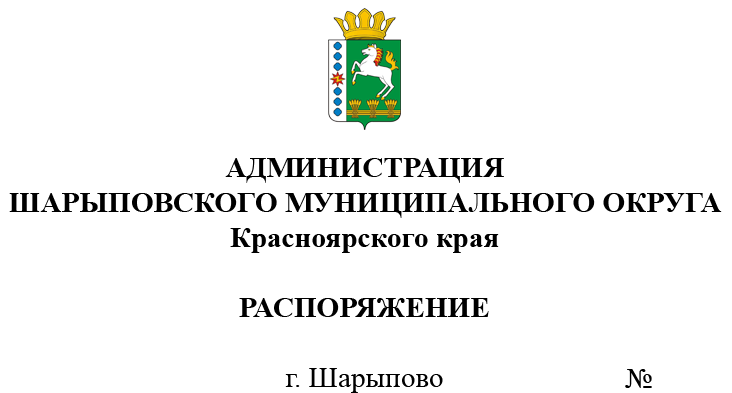 О проведении аукциона на право заключения договора аренды в отношении муниципального имуществаНа основании  статьи 17.1 Федерального закона от 26.07.2006 № 135-ФЗ «О защите конкуренции», Приказа ФАС России от 10.02.2010 № 67 «О порядке проведения конкурсов или аукционов на право заключения договоров аренды, договоров безвозмездного пользования, договоров доверительного управления имуществом, иных договоров, предусматривающих переход прав в отношении государственного или муниципального имущества, и перечне видов имущества, в отношении которого заключение указанных договоров может осуществляться путем проведения торгов в форме конкурсов», в соответствии с Положением о порядке управления и распоряжения муниципальной собственностью муниципального образования Шарыповский муниципальный округ Красноярского края, утвержденным решением Шарыповского окружного Совета депутатов от 04.02.2021 № 9/60р (ред. от 16.12.2021), с отчетами об оценке от 20.06.2022 №4290/22, от 05.08.2022 №164/22, руководствуясь ст. 38 Устава Шарыповского муниципального округа, 1.	Отделу имущества и земельных отношений администрации Шарыповского муниципального округа (Попова Т.В.):1.1.	Провести аукцион, открытый по составу участников и форме подачи предложений о цене на право заключения договора аренды в отношении муниципального имущества, указанного в приложении №1 к настоящему распоряжению.1.2. Утвердить документацию об аукционе на право заключения договора аренды в отношении муниципального имущества, согласно приложению №2 к настоящему распоряжению.1.3.	Обеспечить публикацию извещения о проведении аукциона на  официальных сайтах: Шарыповского муниципального округа http://shr24.ru, Российской Федерации для размещения информации о проведении торгов в сети «Интернет» www.torgi.gov.ru.2. Контроль за исполнением распоряжения возложить на Поддубкова М.В., заместителя главы округа по земельно-имущественным отношениям, начальника отдела сельского хозяйства.3. Распоряжение вступает в силу со дня подписания.Глава округа                                                                                                                 Г.В. КачаевПеречень муниципального имущества, передаваемого по договору арендыДОКУМЕНТАЦИЯ ОБ АУКЦИОНЕна право заключения договора аренды в отношении муниципального имуществаАукцион № 2 - 22 лотаг. Шарыпово, 2022 г.В соответствии с Приказом Федеральной антимонопольной службы от 10.02.2010 №67 «О порядке проведения конкурсов или аукционов на право заключения договоров аренды, договоров безвозмездного пользования, договоров доверительного управления имуществом, иных договоров, предусматривающих переход прав в отношении государственного или муниципального имущества, и перечне видов имущества, в отношении которого заключение указанных договоров может осуществляться путем проведения торгов в форме конкурса», с Положением о порядке управления и распоряжения муниципальной собственностью муниципального образования Шарыповский муниципальный округ Красноярского края, утвержденного решением Шарыповского окружного Совета депутатов от 04.02.2021 № 9/60р (ред. от 16.12.2021), Администрация Шарыповского муниципального округа Красноярского края проводит аукцион, открытый по составу участников и по форме подачи предложений о цене, на право заключения договора аренды в отношении муниципального имущества, находящегося в муниципальной собственности Шарыповского муниципального округа:Наименование, место нахождения (почтовый адрес), адрес электронной почты и контактный телефон организатора аукциона - Администрация Шарыповского муниципального округа Красноярского края, Красноярский край, г. Шарыпово, пл. Революции, 7а, каб. 203, arenda.admr@mail.ru,          тел. 8 39153 2-16-45.Место расположения, описание и технические характеристики государственного (муниципального) имущества:Целевое назначение муниципального имущества: Лот №1 - для оказания жилищно-коммунальных услуг населению;Лот №2 – для размещения магазина.4. Начальная цена предмета торгов: указана в п.2.5. Срок действия договоров: 5 лет.6. Срок, место и порядок предоставления документации об аукционе, адрес сайта, на котором размещена документация, размер, порядок и сроки внесения платы за предоставление документации: Красноярский край, г. Шарыпово, пл. Революции, 7а, каб. 203, 8 39153 2-16-45, официальный сайт Российской Федерации www.torgi.gov.ru. Документация предоставляется по 17.10.2022 г. до 10-00 часов путем подачи заявления любого заинтересованного лица, поданного в письменной форме, в том числе в форме электронного документа, в течение двух рабочих дней с даты получения соответствующего заявления.7. Требование о внесении задатка, размер задатка: не предусмотрено.8. Организатор торгов может принять решение об отказе в проведении торгов не позднее чем за 5 дней до даты окончания срока подачи заявок на участие в аукционе.9. Содержание, состав и форма заявки на участие в аукционе: 9.1. Документы, предоставляемые заявителями в составе заявки на участие в аукционе, подаются на бумажном носителе и должны содержать сведения и документы о заявителе, подавшем такую заявку:9.1.1. фирменное наименование, сведения об организационно-правовой форме, о месте нахождения, почтовый адрес (для юридического лица), фамилия, имя, отчество, паспортные данные, сведения о месте жительства (для физического лица), банковские реквизиты, номер контактного телефона;	   9.1.2. полученную не ранее чем за шесть месяцев до даты размещения на официальном сайте извещения о проведении аукциона выписку из единого государственного реестра юридических лиц или нотариально заверенную копию такой выписки (для юридических лиц) или выписку из единого государственного реестра индивидуальных предпринимателей или нотариально заверенную копию такой выписки (для индивидуальных предпринимателей), копии документов, удостоверяющих личность (для иных физических лиц), надлежащим образом заверенный перевод на русский язык документов о государственной регистрации юридического лица или физического лица в качестве индивидуального предпринимателя в соответствии с законодательством соответствующего государства (для иностранных лиц), полученные не ранее чем за шесть месяцев до даты размещения на официальном сайте извещения о проведении аукциона; 9.1.3. документ, подтверждающий полномочия лица на осуществление действий от имени заявителя – юридического лица (копия решения о назначении или об избрании либо приказа о назначении физического лица на должность, в соответствии с которым такое физическое лицо обладает правом действовать от имени заявителя без доверенности (далее – руководитель). В случае если от имени заявителя действует иное лицо, заявка на участие в аукционе должна содержать доверенность на осуществление действий от имени заявителя, заверенную печатью заявителя и подписанную руководителем заявителя (для юридических лиц) или уполномоченным этим руководителем лицом, либо нотариально заверенную копию такой доверенности. В случае если указанная доверенность подписана лицом, уполномоченным руководителем заявителя, заявка на участие в аукционе должна содержать также документ, подтверждающий полномочия такого лица;9.1.4. копии учредительных документов заявителя (для юридических лиц);9.1.5. решение об одобрении или о совершении крупной сделки либо копия такого решения в случае, если требование о необходимости наличия такого решения для совершения крупной сделки установлено законодательством Российской Федерации, учредительными документами юридического лица и если для заявителя заключение договора, внесение задатка или обеспечение исполнения договора являются крупной сделкой;  9.1.6. заявление об отсутствии решения о ликвидации заявителя – юридического лица, об отсутствии решения арбитражного суда о признании заявителя – юридического лица, индивидуального предпринимателя банкротом и об открытии конкурсного производства, об отсутствии решения о приостановлении деятельности заявителя.Форма заявки на участие в аукционе прилагается (приложение № 1 к документации об аукционе). 	10. Форма, срок и порядок оплаты по договору: Источником внесения  арендной платы являются денежные средства победителя аукциона.Арендная плата вносится ежемесячно в безналичной форме путем перечисления денежных средств в бюджет Шарыповского муниципального округа, в срок  до 15 числа каждого месяца, следующего за отчетным.	11.Требования к размеру арендной платы:11.1. Размер арендной платы по договору аренды определяется по результатам аукциона, исходя из представленного победителем аукциона (участником аукциона) последнего аукционного предложения.             11.2. Цена заключенного договора не может быть пересмотрена в сторону уменьшения.		12. Порядок, место, дата начала и окончания срока подачи заявок на участие в аукционе:12.1. Заявки на участие в аукционе  подаются по адресу: 662314, Красноярский край,  г. Шарыпово,  пл. Революции, 7а, каб. 203, 2 этаж, в рабочие дни с 08.00 ч. до 17.15 ч., перерыв на обед с 12.00 ч. до 13.15 ч. 12.2. Каждая заявка на участие в аукционе, поступившая в срок, регистрируется организатором аукциона в журнале регистрации заявок под порядковым номером с указанием даты и точного времени ее представления (часы и минуты) во избежание совпадения этого времени с временем представления других заявок на участие в аукционе.             По требованию заявителя организатор аукциона выдает расписку в получении такой заявки с указанием даты и времени ее получения.12.3. Заявитель вправе подать только одну заявку в отношении каждого лота.12.4. Прием заявок на участие в аукционе прекращается в указанный в извещении о проведении аукциона день.12.5. В случае если по окончании срока подачи заявок на участие в аукционе по конкретным лотам подана только одна заявка или не подано ни одной заявки, аукцион признается несостоявшимся в отношении этих лотов.12.6. Дата начала подачи заявок на участие в аукционе: 27.09.2022 г.Дата и время окончания срока подачи заявок на участие в аукционе: 17.10.2022 г. до 10.00 ч. 	13.Требования к участникам аукциона:           13.1. Участником аукциона может быть любое юридическое лицо, независимо от организационно-правовой формы, формы собственности, места нахождения, а также места происхождения капитала или любое физическое лицо, в том числе индивидуальный предприниматель, претендующее на заключение договора аренды. 13.2. Юридическое лицо – участник аукциона -  не находится в стадии ликвидации.13.3. Отсутствие решения арбитражного суда о признании участника аукциона – юридического лица, индивидуального предпринимателя банкротом и об открытии конкурсного производства.13.4. Отсутствие решения о приостановлении деятельности заявителя в порядке, предусмотренном Кодексом Российской Федерации об административных правонарушениях, на день рассмотрения заявки на участие в аукционе.13.5. Справка об отсутствии у заявителя задолженности по платежам в бюджет Шарыповского муниципального округа за аренду  имущества (в случае наличия договоров аренды).14. Порядок и срок отзыва заявок на участие в аукционе:14.1. Заявитель вправе отозвать заявку в любое время до установленных даты и времени начала рассмотрения заявок на участие в аукционе – 19.10.2022 г. до 10.00 ч.14.2. Уведомление об отзыве заявки на участие в аукционе  подается по адресу: 662314, Красноярский край,  г. Шарыпово,  пл. Революции, 7а, каб. 203, 2 этаж, в рабочие дни с 08.00 ч.  до 17.15 ч., перерыв на обед с 12.00 ч. до 13.15 ч. 15. Форма, порядок, дата начала и окончания предоставления участникам аукциона разъяснений положений документации об аукционе. Внесение изменений в документацию об аукционе:15.1. Любое заинтересованное лицо вправе направить в письменной форме организатору аукциона запрос о разъяснении положений документации об аукционе. В течение двух рабочих дней с даты поступления указанного запроса организатор аукциона обязан направить в письменной форме разъяснение положений документации об аукционе, если указанный запрос поступил к нему не позднее, чем за три рабочих дня до даты окончания срока подачи заявок на участие в аукционе.15.2. В течение одного дня с даты направления разъяснения положений документации об аукционе по запросу заинтересованного лица такое разъяснение размещается организатором аукциона на официальном сайте с указанием запроса, но без указания заинтересованного лица, от которого поступил запрос.15.3. Организатор аукциона вправе внести изменения в документацию об аукционе не позднее, чем за пять дней до даты окончания срока подачи заявок на участие в аукционе. Изменение предмета аукциона не допускается.  15.4. В течение одного дня с даты принятия решения о внесении изменений в документацию об аукционе такие изменения размещаются организатором аукциона в порядке, установленном для размещения информации о проведении аукциона, и в течение двух рабочих дней направляются заказными письмами всем заявителям, которым была предоставлена документация об аукционе.15.5. В случае внесения изменений в документацию об аукционе срок подачи заявок на участие в аукционе должен быть продлен таким образом, чтобы с даты размещения на официальном сайте  изменений до даты окончания срока подачи заявок на участие в аукционе он составлял не менее двадцати дней.16. Величина повышения начальной цены лота:16.1. «Шаг аукциона» устанавливается в размере пяти процентов начальной (минимальной) цены договора, указанной в извещении о проведении аукциона.17. Место, дата и время начала рассмотрения заявок на участие в аукционе:	17.1. Комиссия по проведению конкурсов и аукционов на право заключения договоров, предусматривающих переход прав владения и (или) пользования в отношении муниципального имущества Шарыповского муниципального округа (далее - комиссия) рассматривает заявки на участие в аукционе на предмет соответствия требованиям, установленным документацией об аукционе.17.2. Заседания комиссии проводятся по адресу: 662314, Красноярский край,  г. Шарыпово,  пл. Революции, 7а, каб. 203, 2 этаж;17.3. Рассмотрению подлежат заявки на участие в аукционе, поступившие к организатору до истечения указанного в извещении о проведении аукциона дня и времени представления заявок на участие в аукционе (17.10.2022 г. до 10.00 ч.).17.4. На основании результатов рассмотрения заявок на участие в аукционе комиссией принимается решение о допуске к участию в аукционе заявителя и о признании заявителя участником аукциона или об отказе в допуске заявителя к участию в аукционе, которое оформляется протоколом рассмотрения заявок на участие в аукционе. Протокол должен содержать сведения о заявителях, решение о допуске заявителя к участию в аукционе и признании его участником аукциона или об отказе в допуске заявителя к участию в аукционе с обоснованием такого решения. Указанный протокол в день его подписания размещается организатором аукциона на официальном сайте. Заявителям выдается уведомление о принятых комиссией решениях. В случае если по окончании  срока подачи заявок на участие в аукционе подана только одна заявка или не подано ни одной заявки, в указанный протокол вносится информация о признании аукциона несостоявшимся.17.5. В случае если принято решение об отказе в допуске к участию в аукционе по конкретному лоту всех заявителей или о признании только одного заявителя участником аукциона, то аукцион признается несостоявшимся в отношении данного лота. 17.6. Начало рассмотрения заявок на участие в аукционе - 10-00 часов 19.10.2022г.Окончание рассмотрения заявок на участие в аукционе – 12-00 часов 19.10.2022 г.18. Место, дата и время проведения аукциона:18.1. Дата и время проведения аукциона: 09 час.00 мин. «21» октября 2022 года.18.2. В аукционе могут участвовать только заявители, признанные участниками аукциона. 18.3.   Аукцион   проводится   организатором   аукциона   в   присутствии   членов   комиссии   и  участников аукциона (их представителей) по адресу: 662314, Красноярский край,  г. Шарыпово,  пл. Революции, 7а, каб. 203, 2 этаж; 18.4. Непосредственно перед началом проведения каждого лота комиссия регистрирует явившихся на аукцион участников аукциона, подавших заявки в отношении такого лота (их представителей). При регистрации участникам аукциона выдаются пронумерованные карточки.18.5. Аукцион считается оконченным, если после троекратного объявления аукционистом последнего предложения о цене договора ни один участник аукциона не поднял карточку. Аукционист объявляет последнее и предпоследнее предложение о цене договора, номер карточки и наименование победителя аукциона и участника аукциона, сделавшего предпоследнее предложение о цене договора.18.6. Победителем аукциона признается лицо, предложившее наиболее высокую цену за право заключения договора аренды.18.7. При проведении аукциона организатор аукциона осуществляет аудиозапись аукциона, ведет протокол аукциона, который подписывается всеми присутствующими членами комиссии в день проведения аукциона. Протокол размещается на официальном сайте организатором аукциона в течение дня, следующего за днем подписания указанного протокола.19. Срок, в течение которого победитель аукциона должен подписать проект договора аренды:19.1. При заключении и исполнении договора аренды изменение условий договора, указанных в документации об аукционе, по соглашению сторон и в одностороннем порядке не допускается. 19.2. Организатор аукциона в течение трех рабочих дней с даты подписания протокола аукциона передает победителю аукциона один экземпляр протокола и проект договора аренды, который составляется путем включения цены на право заключения договора аренды, предложенной победителем аукциона, в проект договора, прилагаемый к документации об аукционе. Проект договора должен быть подписан в срок, составляющий не менее десяти дней со дня размещения на официальном сайте торгов протокола аукциона либо протокола рассмотрения заявок на участие в аукционе в случае, если аукцион признан несостоявшимся по причине подачи единственной заявки на участие в аукционе либо признания участником аукциона только одного заявителя. Договор аренды должен быть подписан с победителем аукциона в течение двадцати дней с даты подписания протокола аукциона. 19.3. В срок, предусмотренный для заключения договоров аренды, организатор аукциона обязан отказаться от заключения договора аренды с победителем аукциона либо с участником аукциона, с которым заключается такой договор аренды, в случае установления факта:- проведения ликвидации такого участника или принятия арбитражным судом решения о признании такого участника аукциона – юридического лица, индивидуального предпринимателя банкротом и об открытии конкурсного производства;- приостановления деятельности такого лица в порядке, предусмотренном Кодексом Российской Федерации об административных правонарушениях;- предоставления таким лицом заведомо ложных сведений.19.4. В случае отказа от заключения договора аренды с победителем аукциона либо при уклонении от заключения договора аренды победителя аукциона или участника аукциона, с которым заключается такой договор, комиссией в срок, не позднее дня, следующего после дня установления фактов, являющихся основанием для отказа от заключения договоров аренды, составляется протокол об отказе от заключения договора аренды, который размещается организатором аукциона на официальном сайте в течение дня, следующего после дня подписания указанного протокола. Организатор аукциона в течение двух рабочих дней с даты подписания протокола передает один экземпляр протокола лицу, с которым отказывается заключить договор аренды.19.5. В случае если победитель аукциона признан уклонившимся от заключения договора аренды, организатор аукциона вправе заключить договор аренды с участником аукциона, сделавшим предпоследнее предложение о цене права заключения договора аренды. При отказе от заключения договора аренды с победителем аукциона  в случаях, предусмотренных пунктом 18.3 настоящей документации, организатор аукциона обязан заключить договор аренды с участником аукциона, сделавшим предпоследнее предложение о цене права заключения договора аренды. Организатор аукциона в течение трех рабочих дней с даты  подписания протокола об отказе от заключения договора аренды передает участнику аукциона, сделавшему предпоследнее предложение о цене права заключения договора аренды, один экземпляр такого протокола и проект договора аренды,  который составляется путем включения цены права заключения договора аренды, предложенной участником аукциона, сделавшим предпоследнее предложение о цене права заключения договора аренды, в проект договора, прилагаемый к документации об аукционе. Проект договора подписывается участником аукциона, сделавшим предпоследнее предложение о цене права заключения договора аренды, в двадцатидневный срок.19.6. В случае если победитель аукциона или участник аукциона, сделавший предпоследнее предложение о цене права заключения договора аренды, в предусмотренный настоящей документацией срок не представил организатору аукциона переданный ему договор аренды, такой участник аукциона признается уклонившимся от заключения договора аренды. 20.  Дата, время, график проведения осмотра имущества, права на которое передаются по договору:20.1. Осмотр имущества, право заключения договора аренды, на которые выставляется на аукцион, обеспечивает организатор аукциона без взимания платы.20.2. Осмотр осуществляется не реже, чем через каждые пять рабочих дней с даты размещения извещения о проведении аукциона на официальном сайте, но не позднее, чем за два рабочих дня до даты окончания срока подачи заявок на участие в аукционе.20.3. Даты, время проведения осмотра и график проведения осмотра осуществляется по согласованию с организатором торгов.21. Заключительные положения:21.1. Условия аукциона, порядок и условия заключения договора с участником аукциона являются условиями публичной оферты, а подача заявки на участие в аукционе является акцептом такой оферты.Приложения к документации об аукционе:№ 1. ЗАЯВКА на участие в открытом аукционе на право заключения договора аренды в отношении муниципального имущества;№ 2. ПРОЕКТ ДОГОВОРА (Лот № 1,2).   Приложение № 1                                                                                           к документации об аукционеЗАЯВКАна участие  в открытом аукционе на правозаключения договора аренды в отношении муниципального имуществаЗаявитель ____________________________________________________________________________(Ф.И.О  физического лица и его паспортные данные, либо полное наименование юр. лица  и его данные о гос. регистрации)____________________________________________________________________________________________________________________в лице _______________________________________________________________, действующего                                                 (фамилия, имя, отчество, должность)на основании ______________________________________________________, именуемый далее -                                                                                   (наименование документа)Претендент, ознакомившись с информационным сообщением о проведении торгов, размещенном на официальном сайте Российской Федерации www.torgi.gov.ru от «___» _____________2022 № ____________________________________________________________________________________,просит допустить к участию в открытом аукционе на право заключения договора аренды в отношении муниципального имущества, ____________________________________________________________________________________________________________________________________________________________________________________________________________________________________________________________________________________________________________________________________________________                                                                                 (наименование муниципального имущества)обязуется:1.соблюдать порядок проведения открытого аукциона, установленный законодательными нормативно-правовыми актами, и выполнять условия его проведения, содержащиеся в информационном сообщении;2. в случае признания победителем открытого аукциона  заключить с организатором торгов договор аренды в соответствии с действующим законодательством.Сведения о Претенденте:Адрес: _____________________________________________________________________________(адрес по месту регистрации – для физических лиц, юридический и почтовый адрес – для юридических лиц)_____________________________________________________________________________________ИНН :________________________________________________________________________Телефон, факс: ________________________________________________________________Счет в банке:__________________________________________________________________                                                 (номер счета в банке, на который перечисляется сумма возвращаемого задатка)Реквизиты банка: ______________________________________________________________К заявке прилагаются документы:                                                                                                                                                            1.____________________________________________на ______ л.2. ___________________________________________ на ______ л.3. ___________________________________________ на ______ л.4. ___________________________________________ на ______ л.Подпись Претендента (его полномочного представителя): _____________/__________________/М.П.            «____»_____________ 2022 г.   Заявка принята Продавцом: ____час._____мин.  «____»__________ 2022  г.  за  № _______         Подпись уполномоченного лица Продавца ___________ /___________________________/                              (специалист АШМО)     Приложение № 2к документации об аукционеПРОЕКТ  ДОГОВОРА (Лот № 1)ДОГОВОР №______    АРЕНДЫ НЕДВИЖИМОГО ИМУЩЕСТВА, НАХОДЯЩЕГОСЯ В МУНИЦИПАЛЬНОЙ СОБСТВЕННОСТИШАРЫПОВСКОГО МУНИЦИПАЛЬНОГО ОКРУГАг. Шарыпово                                                                                         «____»__________2022  г.В соответствии с протоколом о результатах проведения открытого аукциона №___ от «___»________20__года, Администрация Шарыповского муниципального округа Красноярского края, являющаяся уполномоченным органом муниципального образования Шарыповский муниципальный округ Красноярского края, именуемая в дальнейшем  «Арендодатель», в лице заместителя главы округа по земельно-имущественным отношениям, начальника отдела сельского хозяйства Поддубкова Михаила Владимировича, действующего на основании Распоряжения администрации Шарыповского муниципального округа Красноярского края от 15.08.2022 г. № 398-р, с одной стороны, и ___________________________________________________________________, именуемый(ая) дальнейшем «Арендатор», в лице ___________________________________ ___________________________________, действующего на основании _____________________________________________________________________________________________, с другой стороны, заключили настоящий договор о нижеследующем:Предмет договора.        1.1. По настоящему договору Арендодатель предоставляет Арендатору во временное пользование за плату следующее недвижимое имущество - часть нежилого здания площадью 26,60 кв.м. в нежилом здании с кадастровым номером 24:41:6701003:600, общей площадью 633.20 кв.м, по адресу: Красноярский край, Шарыповский р-н, с. Березовское, ул. Советская, д. 63, расположенном на земельном участке с кадастровым номером 24:41:6701003:823 площадью 1732 кв.м (далее – Муниципальное имущество), для оказания жилищно-коммунальных услуг населению.       1.2. Муниципальное имущество, сдаваемое  в аренду,  в соответствии с настоящим договором и передаваемое по акту приема-передачи, являющимся неотъемлемой частью договора (Приложение №1), является собственностью муниципального образования Шарыповский муниципальный округ Красноярского края.       1.3. При аренде здания (сооружения) или нежилых помещений в здании (сооружении) к Арендатору переходит на срок аренды здания (сооружения) право пользования той частью земельного участка, который занят зданием (сооружением) или нежилыми помещениями и необходим для его использования в соответствии с его назначением.          1.4. На момент заключения настоящего договора Муниципальное имущество, сдаваемое в аренду,  не заложено, не  арестовано, не является предметом исков третьих лиц. Арендная плата и порядок расчетов.        2.1. Размер арендной платы устанавливается в соответствии с настоящим договором. Арендная плата в месяц без учета НДС составляет: _______________ рублей;        2.2. Арендная плата вносится ежемесячно равными частями в безналичной форме путем перечисления денежных средств в бюджет округа, в срок до 15 числа каждого месяца, следующего за отчетным.        2.3. Плата по договору производится путем перечисления ____________________ рублей без учета НДС,  по следующим реквизитам:Получатель: УФК по Красноярскому Краю (Администрация Шарыповского муниципального округа л/с 04193D06570) р\с 03100643000000011900, в ОТДЕЛЕНИЕ КРАСНОЯРСК БАНКА РОССИИ//УФК по Красноярскому краю г. Красноярск, БИК 010407105, ИНН 2459021270, КПП 245901001, ОКТМО 04558000, - КБК (для оплаты основного долга) 40811105074141000120;- КБК (для оплаты пени) 40811105074142100120.         2.4.  Оплата НДС производится Арендатором самостоятельно в соответствии с законодательством.          2.5. Днем оплаты платежей по Договору считается дата поступления денежных средств на расчетный счет Арендодателя.         2.6. Арендатор обязан в платежном документе указывать номер договора и период, в счет которого вносится оплата. В противном случае Арендодатель вправе зачесть поступившую сумму в счет образовавшейся задолженности за предыдущий период (пени).Срок действия договора.3.1. Настоящий договор заключен на срок 5 лет с  ________________г. по _________________г.Обязательства Сторон.4.1. Арендодатель обязан:4.1.1. Передать арендатору имущество, указанное в п.1.1. к настоящему договору по акту приема – передачи (Приложение №1) не позднее 3-х рабочих дней после подписания сторонами договора аренды.4.2. Арендатор обязан:а) использовать Муниципальное имущество по назначению;б) поместить в доступном для обозрения месте здания, сооружения вывеску с указанием организационно-правовой формы, наименования, адреса и телефона своего постоянно действующего органа, графика работы;в) содержать арендуемое Муниципальное имущество и внешний фасад здания, сооружения в полной исправности и соответствующем санитарном состоянии до сдачи Арендодателю, а также принимать участие в мероприятиях по благоустройству прилегающей территории;г) обеспечить мероприятия по исполнению требований ППБ, санитарных норм;д) не производить никаких перепланировок и переоборудования арендуемого Муниципального имущества без письменного разрешения Арендодателя и согласований с соответствующими службами;е) своевременно производить за свой счет капитальный и текущий ремонт арендуемого Муниципального имущества, связанный с деятельностью Арендатора;ж) незамедлительно предоставить сотрудникам Арендодателя возможность контроля соблюдения условий договора аренды, обеспечить беспрепятственный допуск работников специализированных, эксплуатационных и ремонтно-строительных служб при производстве работ, носящих аварийный характер, при профилактическом и плановом ремонте, а также беспрепятственно допускать в арендуемые помещения сотрудников государственных специализированных организаций при осуществлении ими антитеррористических мероприятий;з) в срок и в установленном настоящим договором размере и порядке осуществлять арендные платежи, а также дополнительно производить оплату за потребленные коммунальные услуги и электроэнергию;и) по окончании срока договора передать Муниципальное имущество Арендодателю по акту приемки-передачи в состоянии, пригодном для дальнейшего его использования без затрат Арендодателя на его восстановление и ремонт;л) по истечении срока действия договора, а также при досрочном расторжении договора передать Арендодателю безвозмездно все произведенные в арендуемом Муниципальном имуществе перестройки и переделки, а также улучшения, составляющие принадлежность Муниципального имущества и неотделимые без вреда для Муниципального имущества;м) при прекращении договора аренды или при досрочном его расторжении в течение 10 дней с момента расторжения возвратить Муниципальное имущество по акту приема-передачи и ключи от него Арендодателю;н) в случае изменения банковских реквизитов в 5-дневный срок сообщить об этом Арендодателю;4.3. Арендатор не вправе без разрешения Арендодателя:а) сдавать в субаренду арендованное Муниципальное имущество;б) передавать свои права и обязанности по договору аренды другому лицу;в) предоставлять арендованное Муниципальное имущество в безвозмездное пользование третьим лицам;г) отдавать арендные права в залог, вносить их в качестве вклада в уставный капитал (фонд) какого-либо юридического лица.Ответственность сторон.5.1. За неисполнение или ненадлежащее исполнение обязательств по настоящему договору стороны несут ответственность, предусмотренную действующим законодательством Российской Федерации.5.2. За неисполнение обязательств, предусмотренных пп. 2.1, 2.2 настоящего Договора, Арендатор обязан перечислить Арендодателю на счет, указанный в п.2.3 настоящего Договора, пени за каждый день просрочки в размере 1/300 ставки рефинансирования.Изменение, расторжение, прекращение и продление договора.6.1. Истечение срока действия договора не прекращает обязательства арендатора по внесению арендной платы.6.2. Дополнения и изменения, вносимые в договор, оформляются дополнительными соглашениями сторон.6.3. По требованию Арендодателя договор аренды расторгается досрочно в одностороннем порядке в следующих случаях:а) государственной или общественной необходимости в арендуемом Муниципальном имуществе (Арендатор уведомляется не менее чем за один месяц до расторжения договора аренды);б) сноса здания, сооружения (Арендатор уведомляется не менее чем за один месяца до расторжения договора аренды);в) невнесение оплаты в предусмотренный договором срок, если просрочка платежа составляет более двух месяцев.г) несоблюдение норм ППБ;д) несоблюдение санитарно-гигиенических требований и требований санитарно-эпидемиологического законодательства.6.4. Договор считается расторгнутым в одностороннем порядке по истечении одного месяца со дня отправки любой из сторон письменного уведомления о его расторжении.6.5. По требованию Арендодателя договор аренды расторгается досрочно в судебном порядке или по соглашению сторон в случаях, когда Арендатор:а) пользуется Муниципальным имуществом с существенными нарушениями условий настоящего договора или использует Муниципальное имущество не по прямому назначению, указанному в п. 1.1 настоящего договора;б) существенно ухудшает Муниципальное имущество;в) без разрешения Арендодателя сдает Муниципальное имущество в субаренду, а также совершает иные действия, предусмотренные п. 4.3 настоящего договора;д) в иных случаях, предусмотренных действующим законодательством.Расторжение договора не освобождает Арендатора от необходимости погашения задолженности по оплате по настоящему договору.6.6. Арендатор имеет право расторгнуть договор аренды в соответствии с действующим законодательством.Разрешение споров.7.1. Все споры и разногласия, которые могут возникнуть между сторонами по вопросам, не нашедшим своего разрешения в тексте данного договора, будут разрешаться путем переговоров на основе действующего законодательства РФ.7.2. При не урегулировании в процессе переговоров спорных вопросов споры разрешаются в суде в порядке, установленном действующим законодательством РФ.Обстоятельства непреодолимой силы.8.1. Стороны освобождаются от ответственности за частичное или полное неисполнение своих обязательств по настоящему договору, если их исполнению препятствует чрезвычайное и непредотвратимое при данных условиях обстоятельство (непреодолимая сила). В этом случае сторона, для которой возникли такие обстоятельства, обязана как можно быстрее сообщить об этом второй Стороне.Другие условия.9.1. Настоящий договор вступает в силу с момента подписания и действует до полного исполнения сторонами своих обязательств по договору.9.2. В случае реорганизации Арендодателя его права и обязанности по настоящему договору переходят к правопреемнику.9.3. Все извещения, претензии, требования, иные договоренности между сторонами должны быть совершены в письменной форме и надлежащим образом переданы адресату.9.4. При изменении юридического адреса, кодов, ИНН, банковских реквизитов, наименования сторон, стороны обязуются в 5-ти дневный срок известить о таких изменениях.9.5. Настоящий договор подлежит государственной регистрации в едином государственном реестре органами, осуществляющими государственную регистрацию прав на недвижимость и сделок с ней.9.6. Настоящий договор составлен в трех экземплярах, имеющих одинаковую юридическую силу, один из которых находятся у Арендодателя, один - у Арендатора, один - для Управления Росреестра по Красноярскому краю.                              11. Юридические адреса и реквизиты Сторон.г. Шарыпово 	             «____»________2022 г. АКТприема передачи имущества, являющегося муниципальной  собственностью Шарыповского муниципального округаНа основании договора аренды недвижимого имущества, находящегося  в муниципальной собственности Шарыповского муниципального округа от «___»________  2022 года № ____.Администрация Шарыповского муниципального округа Красноярского края, являющаяся уполномоченным органом муниципального образования Шарыповский муниципальный округ Красноярского края, именуемая в дальнейшем  «Арендодатель», в лице заместителя главы округа по земельно-имущественным отношениям, начальника отдела сельского хозяйства Поддубкова Михаила Владимировича, действующего на основании Распоряжения администрации Шарыповского муниципального округа Красноярского края от 15.08.2022 г. № 398-р,ПЕРЕДАЕТ, а, __________________________________________________________________,в лице____________________________________________________________, действующего на основании_________________________________________,ПРИНИМАЕТ- часть нежилого здания площадью 26,60 кв.м. в нежилом здании с кадастровым номером 24:41:6701003:600, общей площадью 633.20 кв.м, по адресу: Красноярский край, Шарыповский р-н, с. Березовское, ул. Советская, д. 63, расположенном на земельном участке с кадастровым номером 24:41:6701003:823 площадью 1732 кв.м.Общее состояние нежилого  здания  – удовлетворительное. Схема нежилого помещения, расположенного по адресу: Красноярский край, Шарыповский район, с. Березовское, ул. Советская, д. 63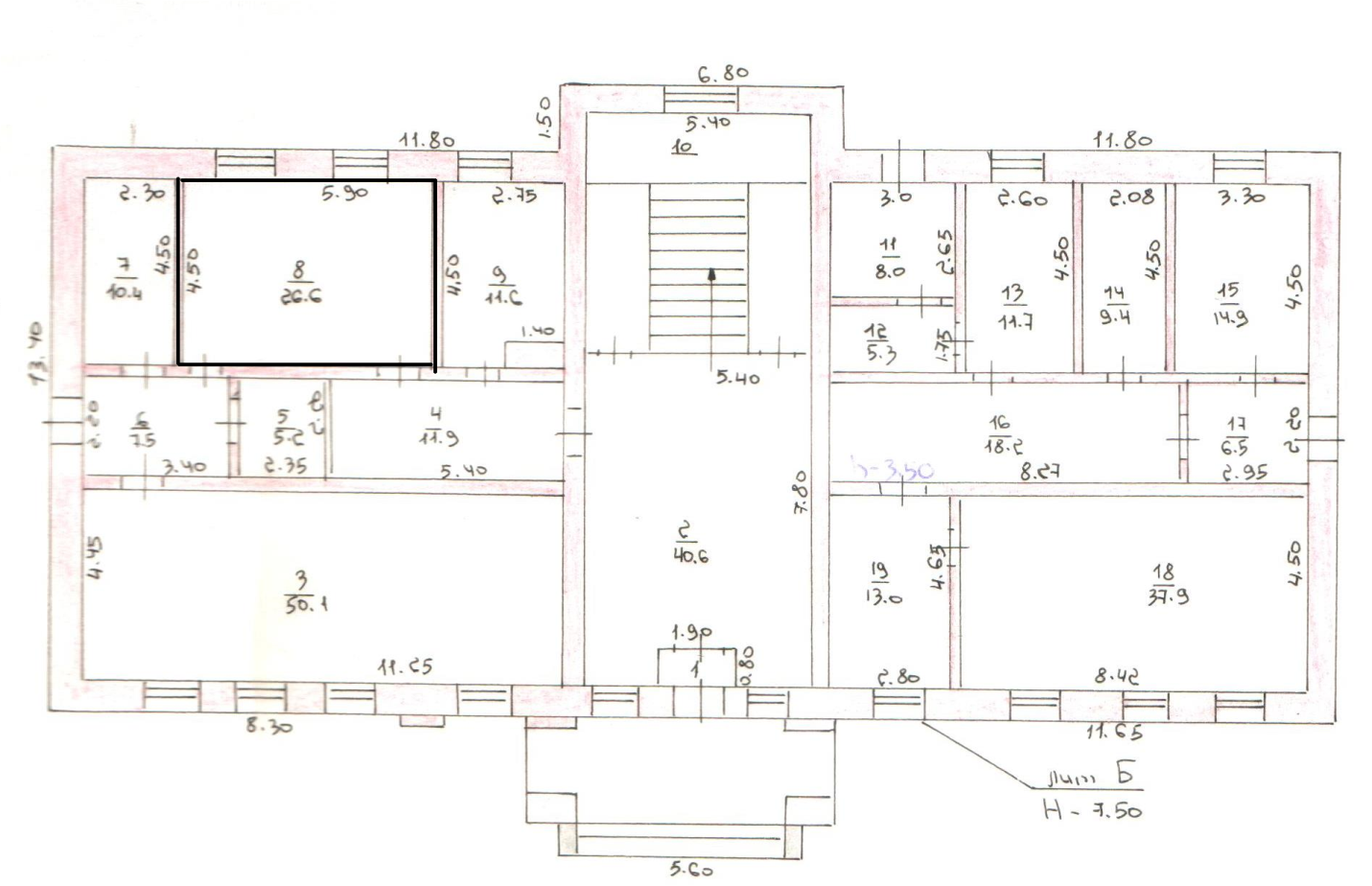      Приложение № 3к документации об аукционеПРОЕКТ  ДОГОВОРА (Лот № 2)ДОГОВОР №______    АРЕНДЫ НЕДВИЖИМОГО ИМУЩЕСТВА, НАХОДЯЩЕГОСЯ В МУНИЦИПАЛЬНОЙ СОБСТВЕННОСТИШАРЫПОВСКОГО МУНИЦИПАЛЬНОГО ОКРУГАг. Шарыпово                                                                                         «____»__________2022  г.В соответствии с протоколом о результатах проведения открытого аукциона №___ от «___»________20__года, Администрация Шарыповского муниципального округа Красноярского края, являющаяся уполномоченным органом муниципального образования Шарыповский муниципальный округ Красноярского края, именуемая в дальнейшем  «Арендодатель», в лице заместителя главы округа по земельно-имущественным отношениям, начальника отдела сельского хозяйства Поддубкова Михаила Владимировича, действующего на основании Распоряжения администрации Шарыповского муниципального округа Красноярского края от 15.08.2022 г. № 398-р, с одной стороны, и ___________________________________________________________________, именуемый(ая) дальнейшем «Арендатор», в лице ___________________________________ ___________________________________, действующего на основании _____________________________________________________________________________________________, с другой стороны, заключили настоящий договор о нижеследующем:Предмет договора.По настоящему договору Арендодатель предоставляет Арендатору во временное пользование за плату нежилое помещение с кадастровым номером 24:41:6801003:435, общей площадью 28,7 кв.м., по адресу: Красноярский край, Шарыповский р-н, с. Новоалтатка, ул. Школьная, д. 2а, пом.16 (далее – Муниципальное имущество), для размещения магазина.       1.2. Муниципальное имущество, сдаваемое  в аренду,  в соответствии с настоящим договором и передаваемое по акту приема-передачи, являющимся неотъемлемой частью договора (Приложение №1), является собственностью муниципального образования Шарыповский муниципальный округ Красноярского края.       1.3. При аренде здания (сооружения) или нежилых помещений в здании (сооружении) к Арендатору переходит на срок аренды здания (сооружения) право пользования той частью земельного участка, который занят зданием (сооружением) или нежилыми помещениями и необходим для его использования в соответствии с его назначением.          1.4. На момент заключения настоящего договора Муниципальное имущество, сдаваемое в аренду,  не заложено, не  арестовано, не является предметом исков третьих лиц. Арендная плата и порядок расчетов.        2.1. Размер арендной платы устанавливается в соответствии с настоящим договором. Арендная плата в месяц без учета НДС составляет: _______________ рублей;        2.2. Арендная плата вносится ежемесячно равными частями в безналичной форме путем перечисления денежных средств в бюджет округа, в срок до 15 числа каждого месяца, следующего за отчетным.        2.3. Плата по договору производится путем перечисления ____________________ рублей без учета НДС,  по следующим реквизитам:Получатель: УФК по Красноярскому Краю (Администрация Шарыповского муниципального округа л/с 04193D06570) р\с 03100643000000011900, в ОТДЕЛЕНИЕ КРАСНОЯРСК БАНКА РОССИИ//УФК по Красноярскому краю г. Красноярск, БИК 010407105, ИНН 2459021270, КПП 245901001, ОКТМО 04558000, - КБК (для оплаты основного долга) 40811105074141000120;- КБК (для оплаты пени) 40811105074142100120.        2.4.  Оплата НДС производится Арендатором самостоятельно в соответствии с законодательством.          2.5. Днем оплаты платежей по Договору считается дата поступления денежных средств на расчетный счет Арендодателя.         2.6. Арендатор обязан в платежном документе указывать номер договора и период, в счет которого вносится оплата. В противном случае Арендодатель вправе зачесть поступившую сумму в счет образовавшейся задолженности за предыдущий период (пени).Срок действия договора.3.1. Настоящий договор заключен на срок 5 лет с  ________________г. по _________________г.Обязательства Сторон.4.1. Арендодатель обязан:4.1.1. Передать арендатору имущество, указанное в п.1.1. к настоящему договору по акту приема – передачи (Приложение №1) не позднее 3-х рабочих дней после подписания сторонами договора аренды.4.2. Арендатор обязан:а) использовать Муниципальное имущество по назначению;б) поместить в доступном для обозрения месте здания, сооружения вывеску с указанием организационно-правовой формы, наименования, адреса и телефона своего постоянно действующего органа, графика работы;в) содержать арендуемое Муниципальное имущество и внешний фасад здания, сооружения в полной исправности и соответствующем санитарном состоянии до сдачи Арендодателю, а также принимать участие в мероприятиях по благоустройству прилегающей территории;г) обеспечить мероприятия по исполнению требований ППБ, санитарных норм;д) не производить никаких перепланировок и переоборудования арендуемого Муниципального имущества без письменного разрешения Арендодателя и согласований с соответствующими службами;е) своевременно производить за свой счет капитальный и текущий ремонт арендуемого Муниципального имущества, связанный с деятельностью Арендатора;ж) незамедлительно предоставить сотрудникам Арендодателя возможность контроля соблюдения условий договора аренды, обеспечить беспрепятственный допуск работников специализированных, эксплуатационных и ремонтно-строительных служб при производстве работ, носящих аварийный характер, при профилактическом и плановом ремонте, а также беспрепятственно допускать в арендуемые помещения сотрудников государственных специализированных организаций при осуществлении ими антитеррористических мероприятий;з) в срок и в установленном настоящим договором размере и порядке осуществлять арендные платежи, а также дополнительно производить оплату за потребленные коммунальные услуги и электроэнергию;и) по окончании срока договора передать Муниципальное имущество Арендодателю по акту приемки-передачи в состоянии, пригодном для дальнейшего его использования без затрат Арендодателя на его восстановление и ремонт;л) по истечении срока действия договора, а также при досрочном расторжении договора передать Арендодателю безвозмездно все произведенные в арендуемом Муниципальном имуществе перестройки и переделки, а также улучшения, составляющие принадлежность Муниципального имущества и неотделимые без вреда для Муниципального имущества;м) при прекращении договора аренды или при досрочном его расторжении в течение 10 дней с момента расторжения возвратить Муниципальное имущество по акту приема-передачи и ключи от него Арендодателю;н) в случае изменения банковских реквизитов в 5-дневный срок сообщить об этом Арендодателю;4.3. Арендатор не вправе без разрешения Арендодателя:а) сдавать в субаренду арендованное Муниципальное имущество;б) передавать свои права и обязанности по договору аренды другому лицу;в) предоставлять арендованное Муниципальное имущество в безвозмездное пользование третьим лицам;г) отдавать арендные права в залог, вносить их в качестве вклада в уставный капитал (фонд) какого-либо юридического лица.Ответственность сторон.5.1. За неисполнение или ненадлежащее исполнение обязательств по настоящему договору стороны несут ответственность, предусмотренную действующим законодательством Российской Федерации.5.2. За неисполнение обязательств, предусмотренных пп. 2.1, 2.2 настоящего Договора, Арендатор обязан перечислить Арендодателю на счет, указанный в п.2.3 настоящего Договора, пени за каждый день просрочки в размере 1/300 ставки рефинансирования.Изменение, расторжение, прекращение и продление договора.6.1. Истечение срока действия договора не прекращает обязательства арендатора по внесению арендной платы.6.2. Дополнения и изменения, вносимые в договор, оформляются дополнительными соглашениями сторон.6.3. По требованию Арендодателя договор аренды расторгается досрочно в одностороннем порядке в следующих случаях:а) государственной или общественной необходимости в арендуемом Муниципальном имуществе (Арендатор уведомляется не менее чем за один месяц до расторжения договора аренды);б) сноса здания, сооружения (Арендатор уведомляется не менее чем за один месяца до расторжения договора аренды);в) невнесение оплаты в предусмотренный договором срок, если просрочка платежа составляет более двух месяцев.г) несоблюдение норм ППБ;д) несоблюдение санитарно-гигиенических требований и требований санитарно-эпидемиологического законодательства.6.4. Договор считается расторгнутым в одностороннем порядке по истечении одного месяца со дня отправки любой из сторон письменного уведомления о его расторжении.6.5. По требованию Арендодателя договор аренды расторгается досрочно в судебном порядке или по соглашению сторон в случаях, когда Арендатор:а) пользуется Муниципальным имуществом с существенными нарушениями условий настоящего договора или использует Муниципальное имущество не по прямому назначению, указанному в п. 1.1 настоящего договора;б) существенно ухудшает Муниципальное имущество;в) без разрешения Арендодателя сдает Муниципальное имущество в субаренду, а также совершает иные действия, предусмотренные п. 4.3 настоящего договора;д) в иных случаях, предусмотренных действующим законодательством.Расторжение договора не освобождает Арендатора от необходимости погашения задолженности по оплате по настоящему договору.6.6. Арендатор имеет право расторгнуть договор аренды в соответствии с действующим законодательством.Разрешение споров.7.1. Все споры и разногласия, которые могут возникнуть между сторонами по вопросам, не нашедшим своего разрешения в тексте данного договора, будут разрешаться путем переговоров на основе действующего законодательства РФ.7.2. При не урегулировании в процессе переговоров спорных вопросов споры разрешаются в суде в порядке, установленном действующим законодательством РФ.8. Обстоятельства непреодолимой силы.8.1. Стороны освобождаются от ответственности за частичное или полное неисполнение своих обязательств по настоящему договору, если их исполнению препятствует чрезвычайное и непредотвратимое при данных условиях обстоятельство (непреодолимая сила). В этом случае сторона, для которой возникли такие обстоятельства, обязана как можно быстрее сообщить об этом второй Стороне.9. Другие условия.9.1. Настоящий договор вступает в силу с момента подписания и действует до полного исполнения сторонами своих обязательств по договору.9.2. В случае реорганизации Арендодателя его права и обязанности по настоящему договору переходят к правопреемнику.9.3. Все извещения, претензии, требования, иные договоренности между сторонами должны быть совершены в письменной форме и надлежащим образом переданы адресату.9.4. При изменении юридического адреса, кодов, ИНН, банковских реквизитов, наименования сторон, стороны обязуются в 5-ти дневный срок известить о таких изменениях.9.5. Настоящий договор подлежит государственной регистрации в едином государственном реестре органами, осуществляющими государственную регистрацию прав на недвижимость и сделок с ней.9.6. Настоящий договор составлен в трех экземплярах, имеющих одинаковую юридическую силу, один из которых находятся у Арендодателя, один - у Арендатора, один - для Управления Росреестра по Красноярскому краю.                              11. Юридические адреса и реквизиты Сторон.г. Шарыпово 	             «____»________2022 г. АКТприема передачи имущества, являющегося муниципальной  собственностью Шарыповского муниципального округаНа основании договора аренды недвижимого имущества, находящегося  в муниципальной собственности Шарыповского муниципального округа от «___»________  2022 года № ____.Администрация Шарыповского муниципального округа Красноярского края, являющаяся уполномоченным органом муниципального образования Шарыповский муниципальный округ Красноярского края, именуемая в дальнейшем  «Арендодатель», в лице заместителя главы округа по земельно-имущественным отношениям, начальника отдела сельского хозяйства Поддубкова Михаила Владимировича, действующего на основании Распоряжения администрации Шарыповского муниципального округа Красноярского края от 15.08.2022 г. № 398-р,ПЕРЕДАЕТ, а, __________________________________________________________________,в лице____________________________________________________________, действующего на основании_________________________________________,ПРИНИМАЕТ- нежилое помещение с кадастровым номером 24:41:6801003:435, общей площадью 28,7 кв.м., по адресу: Красноярский край, Шарыповский р-н, с. Новоалтатка, ул. Школьная, д. 2а, пом.16.Общее состояние нежилого  здания  – удовлетворительное. Схема нежилого помещения, расположенного по адресу: Красноярский край, Шарыповский район, с. Новоалтатка, ул. Школьная, д. 2а, пом.16 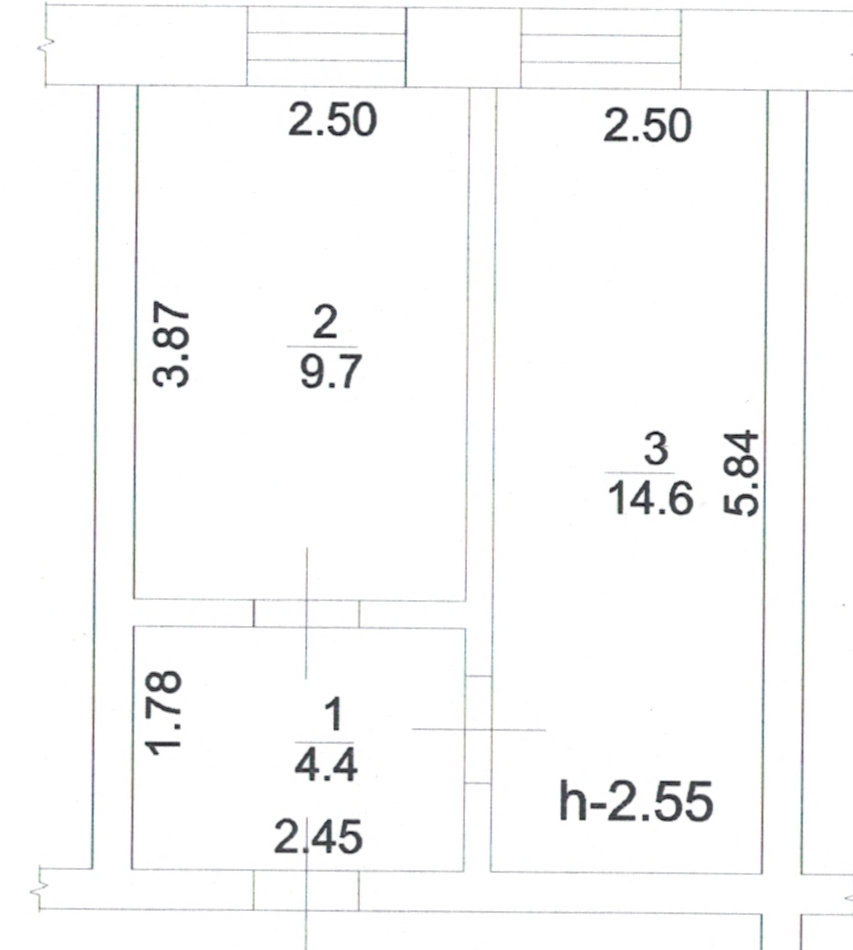 Приложение №1к распоряжению администрации        Шарыповского муниципального округаот __________________  № _______     № лота Наименование имуществаАдрес, место нахождения объекта  Индивидуализирующие характеристикиНачальный размер ежемесячного платежа арендной платы (руб.)Начальный размер годового платежа арендной платы без НДС (руб.)Срок действия договора1часть нежилого зданияКрасноярский край, Шарыповский р-н, с. Березовское, ул. Советская,д. 63часть нежилого здания площадью 26,60 кв.м. в нежилом здании с кадастровым номером 24:41:6701003:600, общей площадью 633.20 кв.м, по адресу: Красноярский край, Шарыповский р-н, с. Березовское, ул. Советская, д. 63, расположенном на земельном участке с кадастровым номером 24:41:6701003:823 площадью 1732 кв.м1 420,0017 040,005 лет2нежилое помещениеКрасноярский край, Шарыповский район, с. Новоалтатка, ул. Школьная, д. 2а, пом.16кадастровый номер 24:41:6801003:435, площадью 28,7 кв.м., расположенное на земельном участке из земель населенных пунктов с разрешенным использованием «Земли под объектами здравоохранения и соцобеспечения», кадастровый номер 24:41:6801003:301 750,0021 000,005 летПриложение №2к распоряжению администрации        Шарыповского муниципального округаот ____________________  № _______    № лота Наименование имуществаАдрес, место нахождения объекта  Индивидуализирующие характеристикиНачальный размер ежемесячного платежа арендной платы (руб.)Начальный размер годового платежа арендной платы без НДС (руб.)1часть нежилого зданияКрасноярский край, Шарыповский р-н, с. Березовское, ул. Советская,д. 63часть нежилого здания площадью 26,60 кв.м. в нежилом здании с кадастровым номером 24:41:6701003:600, общей площадью 633.20 кв.м, по адресу: Красноярский край, Шарыповский р-н, с. Березовское, ул. Советская, д. 63, расположенном на земельном участке с кадастровым номером 24:41:6701003:823 площадью 1732 кв.м1 420,0017 040,002нежилое помещениеКрасноярский край, Шарыповский район, с. Новоалтатка, ул. Школьная, д. 2а, пом.16кадастровый номер 24:41:6801003:435, площадью 28,7 кв.м., расположенное на земельном участке из земель населенных пунктов с разрешенным использованием «Земли под объектами здравоохранения и соцобеспечения», кадастровый номер 24:41:6801003:301 750,0021 000,00«_____»_____________20 __г. _________________________                «Арендодатель»Администрация Шарыповского муниципального округа Красноярского краяЮридический и фактический адреса: 662303, Красноярский край, г. Шарыпово, пл. Революции, 7аИНН 2459021270/КПП 245901001ОКТМО 04558000ОГРН 1202400028819Наименование банка получателя: ОТДЕЛЕНИЕ КРАСНОЯРСК БАНКА РОССИИ// УФК по Красноярскому краю  г.КрасноярскБИК  010407105Единый казначейский счет:  40102810245370000011Казначейский счет:  03100643000000011900УФК по Красноярскому краю  (Администрация Шарыповского муниципального округа   л/с 04193D06570)Телефон: (39153) 2-16-45Заместитель главы округа по земельно-имущественным отношениям, начальник отдела сельского хозяйства ____________________М.В. Поддубковм.п.                      «Арендатор»Приложение №1к договору аренды №  ___от "___" ________" 2022 г.Передал:Заместитель главы округа по земельно-имущественным отношениям, начальник отдела сельского хозяйства ____________________М.В. Поддубковм.п.Принял:_______________________________Приложение №2к договору аренды №  ___от "___" ________" 2022 г.                «Арендодатель»Администрация Шарыповского муниципального округа Красноярского краяЮридический и фактический адреса: 662303, Красноярский край, г. Шарыпово, пл. Революции, 7аИНН 2459021270/КПП 245901001ОКТМО 04558000ОГРН 1202400028819Наименование банка получателя: ОТДЕЛЕНИЕ КРАСНОЯРСК БАНКА РОССИИ// УФК по Красноярскому краю  г.КрасноярскБИК  010407105Единый казначейский счет:  40102810245370000011Казначейский счет:  03100643000000011900УФК по Красноярскому краю  (Администрация Шарыповского муниципального округа   л/с 04193D06570)Телефон: (39153) 2-16-45Заместитель главы округа по земельно-имущественным отношениям, начальник отдела сельского хозяйства ____________________М.В. Поддубковм.п.                      «Арендатор»Приложение №1к договору аренды №  ___от "___" ________" 2022 г.Передал:Заместитель главы округа по земельно-имущественным отношениям, начальник отдела сельского хозяйства ____________________М.В. Поддубковм.п.Принял:_______________________________Приложение №2к договору аренды №  ___от "___" ________" 2022 г.